РОССИЙСКАЯ ФЕДЕРАЦИЯКЕМЕРОВСКАЯ ОБЛАСТЬТАШТАГОЛЬСКИЙ МУНИЦИПАЛЬНЫЙ РАЙОНТЕМИРТАУСКОЕ ГОРОДСКОЕ ПОСЕЛЕНИЕАДМИНИСТРАЦИЯ ТЕМИРТАУСКОГО ГОРОДСКОГО ПОСЕЛЕНИЯПОСТАНОВЛЕНИЕот «  18 » августа  2015г. № 152 -Пп.г.т. ТемиртауОб утверждении административного регламента предоставления муниципальной услуги «Выдача градостроительного плана земельного участка, расположенного на территории муниципального образования «Темиртауское городское поселение»В соответствии с Градостроительного кодекса Российской Федерации, в соответствии с Федеральным законом от 27.07.2010 № 210-ФЗ «Об организации предоставления государственных и муниципальных услуг» администрация Темиртауского городского поселенияПОСТАНОВЛЯЕТ:1.Утвердить административный регламент предоставления муниципальной услуги «Выдача градостроительного плана земельного участка, расположенного на территории муниципального образования Темиртауское городское поселение» (приложение).2. Настоящее Постановление обнародовать на информационном стенде в здании Администрации и подлежит опубликованию на официальном сайте администрации Темиртауского городского поселения temirtau-adm.ru 3. Контроль за исполнением настоящего постановления оставляю за собой.4. Настоящее постановление вступает в силу со дня его подписания.Приложениек постановлениюадминистрации Темиртауского городского поселенияот 18.08. 2015 г. N 152-пАдминистративный регламентпредоставления муниципальной услуги «Выдача градостроительного плана земельного участка, расположенного на территории муниципального образования «Темиртауское городское поселение»1. Общие положения1.1. Предмет регулирования регламентаАдминистративный регламент предоставления муниципальной услуги «Выдача градостроительного плана земельного участка, расположенного на территории муниципального образования «Темиртауское городское поселение» (далее – Административный регламент) определяет круг заявителей, стандарт предоставления муниципальной услуги, состав, последовательность и сроки выполнения административных процедур, требования к порядку их выполнения, в том числе особенности выполнения административных процедур в электронной форме, формы контроля за исполнением Административного регламента, досудебный (внесудебный) порядок обжалования решений и действий (бездействия) органа, предоставляющего муниципальную услугу, должностного лица органа, предоставляющего муниципальную услугу, либо муниципального служащего при осуществлении полномочий по предоставлению муниципальной услуги по выдаче градостроительных планов земельных участков на территории муниципального образования Темиртауского городского поселения.Основные понятия в настоящем регламенте используются в том же значении, в котором они приведены в Федеральном законе от 27.07.2010 № 210-ФЗ «Об организации предоставления государственных и муниципальных услуг» и иных нормативных правовых актах Российской Федерации и Кировской области.1.2. Круг заявителейЗаявителями на предоставление муниципальной услуги являются физические или юридические лица (за исключением государственных органов и их территориальных органов, органов государственных внебюджетных фондов и их территориальных органов, органов местного самоуправления) либо их уполномоченные представители, обратившиеся с запросом о предоставлении муниципальной услуги, выраженным в письменной или электронной форме (далее - заявлением).1.3. Требования к порядку информирования о предоставлении муниципальной услуги1.3.1. Информация о месте нахождения и графике работы органа, предоставляющего Услугу.Предоставление Услуги осуществляется администрацией Темиртауского городского поселения (далее - Администрация).Сведения о местонахождении (адресе), контактных телефонах и адресах электронной почты Администрации Темиртауского городского поселения:Адрес: 652920, Кемеровская область, Таштагольский район, пгт. Темиртау, ул. Почтовая, д. 28, телефон/факс  8(38473) 63-3-72 , электронный адрес: admtemir@yandex.ruГрафик работы:Понедельник, вторник, среда, четверг с 8.30 до 17.30 с перерывом для отдыха и питания с 12.30 до 13.30;Пятница с 9.00 до 15.00 без перерыва для отдыха и питания.Суббота и воскресенье - выходные дни.1.3.2. Информация о месте нахождения и графике работы организаций участвующих в предоставлении Услуги. а) Муниципальное унитарное предприятие «Градостроительный кадастровый центр» Кемеровская область Местонахождение: г.Таштагол, ул. Поспелова 20График работы: понедельник - пятница с 8.30 до 17.00, суббота с 10.00 до 15.00 без перерыва на обед.Суббота, воскресенье выходной.б)Управление Федеральной службы государственной регистрации, кадастра и картографии по Кемеровской области. Таштагольский отдел.г. Таштагол,ул. Поспелова 22.График работы:Понедельник - четверг с 9.00 до 18.00 с перерывом для отдыха и питания 13 до 14.Пятница - с 9.00 до 16.00 с перерывом для отдыха и питания 13 до 14.Суббота, воскресенье - выходной день;в) МАУ "Многофункциональный центр предоставления государственных и муниципальных услуг" (далее - МФЦ).Местонахождение МФЦ: г.Таштагол, ул. Поспелова 20График работы МФЦ: понедельник - пятница с 8.30 до 19.00, суббота с 10.00 до 15.00 без перерыва на обед. Суббота с 10.00 до 14.00.Воскресенье выходной.г) МИ ФНС России N 13 по Кемеровской области:г. Таштагол, ул. Макаренко, 16.График работы:Понедельник, вторник, среда, четверг с 8.30 до 17.30 с перерывом для отдыха и питания с 12.00 до 13.00;Пятница с 8.30 до 16.30 с перерывом для отдыха и питания с 12.00 до 13.00;Суббота и воскресенье - выходные дни.1.3.3. Способы получения информации о месте нахождения и графиках работы органов и организаций, обращение в которые необходимо для получения Услуги.Информацию о месте нахождения и графике работы органов и организаций, обращение в которые необходимо для получения Услуги, можно получить по телефону и на официальном сайте в сети "Интернет".1.3.4. Справочные телефоны органов, предоставляющих Услугу и организаций, участвующих в предоставлении Услуги.а) Администрация Темиртауского городского поселения 8(38473)63372,63315.Телефон 8(38473)63372,63315б) Муниципальное унитарное предприятие «Градостроительный кадастровый центр» Кемеровская область  телефон 8(38473)34805в) Управление Федеральной службы государственной регистрации, кадастра и картографии по Кемеровской области. Таштагольский отдел.Справочный телефон: 8(38473)32507.г) МФЦ.Телефон центра телефонного обслуживания8(38473)34200.д) МИ ФНС России N 13 по Кемеровской области.Справочный телефон:8(38473)34166.1.3.5. Адреса официальных сайтов органов, организаций, участвующих в предоставлении Услуги, в сети Интернет, содержащих информацию о предоставлении Услуги и услуг, которые являются необходимыми и обязательными для предоставления Услуги, адреса их электронной почты.а) Администрация Темиртауского городского поселения.Официальный сайт: temirtau-adm.ruАдрес электронной почты: admtemir@yandex.ruб) Муниципальное унитарное предприятие «Градостроительный кадастровый центр» Кемеровская область Адрес электронной почты: mugkc@mail.ruв) Управление Федеральной службы государственной регистрации, кадастра и картографии по Кемеровской области. Таштагольский отдел.Официальный сайт: http://www.to42.rosreestr.ru.г) МФЦ.Официальный сайт: mfc-tashtagol.ru:, адрес электронной почты: mfc-tash@mail.ruд) МИ ФНС России N 13 по Кемеровской области.Официальный сайт: http://www.r42.nalog.ru.1.3.6. Порядок получения информации заявителями по вопросам предоставления Услуги и услуг, которые являются необходимыми и обязательными для предоставления Услуги, сведений о ходе предоставления указанных услуг.Информация о порядке предоставления Услуги предоставляется:-специалистом по землеустройству Темиртауского городского поселения;- специалистами МФЦ;- в федеральной государственной информационной системе "Единый портал государственных и муниципальных услуг (функций)";- в региональном центре телефонного обслуживания граждан и организаций по вопросам предоставления государственных и муниципальных услуг (номер для звонков со стационарных телефонов - 123, с мобильных телефонов - 555-123).Информирование о ходе предоставления Услуги и ее результатах осуществляется специалистами при личном приеме заявителя, а также с использованием почтовой, телефонной связи.1.3.7. Порядок, форма и место размещения вышеуказанной информации, в том числе на стендах в местах предоставления Услуги и услуг, которые являются необходимыми и обязательными для предоставления Услуги, а также на официальных сайтах органа, предоставляющего Услугу, организаций, участвующих в предоставлении Услуги, в сети "Интернет".Сведения о местонахождении, контактных телефонах, адресах официальных сайтов организаций и электронной почте, графиках работы размещаются, на информационных стендах МФЦ, на официальном сайте администрации Темиртауского городского поселения temirtau-adm.ru. На официальном сайте администрации Темиртауского городского поселения temirtau-adm.ru размещается следующая информация:- нормативные правовые акты (или извлечения из них), содержащие нормы, регулирующие деятельность по предоставлению Услуги;- текст административного регламента с приложениями.На информационных стендах, размещаемых в помещениях МФЦ должна содержаться следующая информация:- перечень документов, необходимых для получения Услуги;- перечень услуг, которые являются необходимыми и обязательными для предоставления Услуги;- извлечения из законодательных и иных нормативных правовых актов, содержащих нормы, регулирующие деятельность по предоставлению Услуги;- образец заполнения заявления.1.3.8. При личном обращении заявителя, а также обращении в письменной (электронной) форме специалист, ответственный за предоставление муниципальной услуги, предоставляет заявителю подробную информацию о порядке предоставления муниципальной услуги.1.3.9. Заявитель имеет право на получение сведений о ходе исполнения муниципальной услуги при помощи телефона или посредством личного посещения в дни и часы работы органа, предоставляющего муниципальную услугу.1.3.10. Для получения сведений о ходе исполнения муниципальной услуги заявителем указываются (называются) дата и (или) регистрационный номер заявления. Заявителю предоставляются сведения о том, на каком этапе (в процессе выполнения какой административной процедуры) исполнения муниципальной услуги находится представленное им заявление.В случае подачи заявления в форме электронного документа с использованием Единого портала или Регионального портала, информирование о ходе предоставления муниципальной услуги осуществляется путем отображения актуальной информации о текущем состоянии (статусе) оказания муниципальной услуги в "Личном кабинете пользователя".1.3.11. Информация о порядке предоставления муниципальной услуги предоставляется бесплатно.2. Стандарт предоставления муниципальной услуги2.1. Наименование муниципальной услугиНаименование муниципальной услуги: «Выдача градостроительного плана земельного участка, расположенного на территории муниципального образования Темиртауского городского поселения»2.2. Наименование органа, предоставляющего муниципальную услугуМуниципальная услуга предоставляется администрацией Темиртауского городского поселения (далее – Администрация).2.3. Результат предоставления муниципальной услуги Результатом предоставления муниципальной услуги является:выдача градостроительного плана земельного участка;2.4. Срок предоставления муниципальной услугиСрок предоставления муниципальной услуги составляет не более 30 дней со дня поступления заявления о выдаче градостроительного плана земельного участка.2.5.   Перечень нормативных правовых актов, регулирующих предоставление муниципальной услуги, с указанием их реквизитов и источников официального опубликованияПредоставление муниципальной услуги осуществляется в соответствии с:Федеральным законом от 27.07.2010 № 210-ФЗ «Об организации предоставления государственных и муниципальных услуг» (Собрание законодательства Российской Федерации, 2010, № 31, ст. 4179; 2011, № 15, ст. 2038; № 27, ст. 3873, ст. 3880; № 29, ст. 4291; № 30, ст. 4587);Федеральным законом от 06.10.2003 № 131-ФЗ «Об общих принципах организации местного самоуправления в Российской Федерации» («Собрание законодательства РФ», 06.10.2003, № 40, ст. 3822);Градостроительным кодексом Российской Федерации от 29.12.2004    № 190-ФЗ («Российская газета», № 290, 30.12.2004);Федеральным законом от 06.04.2011 № 63-ФЗ «Об электронной подписи» («Парламентская газета», № 17, 08-14.04.2011, «Российская газета», № 75, 08.04.2011, «Собрание законодательства РФ», 11.04.2011, № 15, ст. 2036);Приказом Министерства регионального развития Российской Федерации от 10.05.2011 № 207 «Об утверждении формы градостроительного плана земельного участка» («Российская газета», № 122, 08.06.2011);2.6. Перечень документов, необходимых для предоставления муниципальной услугиЗаявление о выдаче градостроительного плана земельного участка (приложение № 1);Документ, удостоверяющий личность физического лица в соответствии с законодательством Российской Федерации, либо его копию, заверенную в установленном законодательством порядке;Копия свидетельства о государственной регистрации юридического лица, либо его копия, заверенная в установленном законодательством порядке;Документы, содержащие сведения кадастрового учета о земельном участке;Документы, содержащие сведения с указанием инвентаризационного или кадастрового номера объекта капитального строительства и даты его постановки на государственный технический учет и техническую инвентаризацию;Справка со сведениями об объектах, включенных в единый государственный реестр объектов культурного наследия (памятников истории и культуры) народов Российской Федерации, расположенных в границах земельного участка или на смежной территории (в случае наличия в границах земельного участка объектов культурного наследия (памятников истории и культуры) народов Российской Федерации и выявленных объектов культурного наследия).Документы могут быть направлены в форме электронного документа с использованием Единого портала или Регионального портала. В этом случае документы подписываются электронной подписью в соответствии с законодательством Российской Федерации.При обращении за получением муниципальной услуги от имени заявителя уполномоченный представитель представляет документ, удостоверяющий личность и документ, подтверждающий его полномочия на предоставление интересов заявителя.2.6.1. Перечень документов, которые заявитель должен представить самостоятельно:Заявление о выдаче градостроительного плана земельного участка (приложение № 1).Документ, удостоверяющий личность физического лица в соответствии с законодательством Российской Федерации, либо его копия, заверенная в установленном законодательством порядке;Копия свидетельства о государственной регистрации юридического лица, либо его копия, заверенная в установленном законодательством порядке.2.6.2. Документы, которые заявитель вправе предоставить по собственной инициативе, так как они подлежат представлению в рамках межведомственного информационного взаимодействия:Документы, содержащие сведения кадастрового учета о земельном участке;Документы, содержащие сведения с указанием инвентаризационного или кадастрового номера объекта капитального строительства и даты его постановки на государственный технический учет и техническую инвентаризацию;Справка со сведениями об объектах, включенных в единый государственный реестр объектов культурного наследия (памятников истории и культуры) народов Российской Федерации, расположенных в границах земельного участка или на смежной территории (в случае наличия в границах земельного участка объектов культурного наследия (памятников истории и культуры) народов Российской Федерации и выявленных объектов культурного наследия).2.7. При предоставлении муниципальной услуги администрация не вправе требовать от заявителя:представления документов и информации или осуществления действий, которые не предусмотрены нормативными правовыми актами, регулирующими отношения, возникающие в связи с предоставлением муниципальной услуги;представления документов и информации, которые в соответствии с нормативными правовыми актами Российской Федерации, нормативными правовыми актами Кировской области и муниципальными правовыми актами находятся в распоряжении государственных органов, органов местного самоуправления и (или) подведомственных государственным органам и (или) органам местного самоуправления организаций, участвующих в предоставлении государственных или муниципальных услуг, за исключением документов, указанных в части 6 статьи 7 Федерального закона от 27.07.2010 № 210-ФЗ «Об организации предоставления государственных и муниципальных услуг».2.8. Перечень оснований для отказа в приеме документов Основания для отказа в приеме документов, необходимых для предоставления муниципальной услуги:2.8.1. В случае несоответствия заявителя требованиям, установленным пунктом 1.2 настоящего Регламента;2.8.2. В письменной (электронной) форме заявления не указаны фамилия заявителя, либо наименование юридического лица, направившего заявление, и почтовый адрес, по которому должен быть направлен ответ, или адрес электронной почты (в случае, если ответ должен быть направлен в форме электронного документа);2.8.3. Текст письменного (в том числе в форме электронного документа) заявления не поддается прочтению.2.9. Перечень оснований для отказа в предоставлении муниципальной услугиОснования для отказа в предоставлении муниципальной услуги отсутствуют.2.10. Перечень услуг, которые являются необходимыми и обязательными для предоставления муниципальной услуги, в том числе сведения о документе (документах), выдаваемом (выдаваемых) организациями, участвующими в предоставлении муниципальной услугиУслуги, которые являются необходимыми и обязательными для предоставления муниципальной услуги – отсутствуют.2.11. Размер платы, взимаемой за предоставление муниципальной услугиПредоставление муниципальной услуги осуществляется на бесплатной основе.2.12. Максимальный срок ожидания в очереди при подаче запроса о предоставлении муниципальной услуги и при получении результата предоставления муниципальной услугиМаксимальный срок ожидания в очереди при подаче заявителем заявления о предоставлении муниципальной услуги и при получении результата предоставления муниципальной услуги при личном обращении, составляет не более 15 минут.2.13. Срок и порядок регистрации запроса о предоставлении муниципальной услугиЗаявление, представленное в письменной форме, при личном обращении регистрируется в установленном порядке, в день обращения заявителя в администрацию Темиртауского городского поселенияЗаявление, поступившее посредством почтовой или электронной связи, в том числе через официальный сайт администрации, Единый портал или Региональный портал, подлежит обязательной регистрации в течение двух дней(я) с момента поступления его в администрацию Темиртауского городского поселения.2.14. Требования к помещениям предоставления муниципальной услуги2.14.1. Помещения для предоставления муниципальной услуги оснащаются местами для ожидания, информирования, заполнения заявлений и иных документов, приема заявителей.2.14.2. Места для заполнения заявлений и иных документов оборудуются стульями, столами (стойками), бланками заявлений, письменными принадлежностями.2.14.3. Места для информирования должны быть оборудованы информационными стендами, содержащими следующую информацию: график работы (часы приема), контактные телефоны (телефон для справок), адрес официального сайта администрации в сети Интернет, адреса электронной почты.образцы заявлений и перечни документов, необходимых для предоставления муниципальной услуги;порядок обжалования решений, действий (бездействия) администрации, ее должностных лиц, либо муниципальных служащих.2.14.4. Кабинеты (кабинки) приема заявителей должны быть оборудованы информационными табличками с указанием:номера кабинета (кабинки);фамилии, имени и отчества специалиста, осуществляющего прием заявителей;дней и часов приема, времени перерыва на обед.2.14.5. Каждое рабочее место специалиста должно быть оборудовано персональным компьютером с возможностью доступа к необходимым информационным базам данных и печатающим устройством (принтером).2.15. Показатели доступности и качества муниципальной услуги2.15.1. Показателем доступности муниципальной услуги является:транспортная доступность к местам предоставления муниципальной услуги;наличие различных каналов получения информации о порядке получения муниципальной услуги и ходе ее предоставления;обеспечение для заявителя возможности подать заявление о предоставлении муниципальной услуги в форме электронного документа, в том числе с использованием Единого портала, Регионального портала.2.15.2. Показателями качества муниципальной услуги являются:соблюдение срока предоставления муниципальной услуги;отсутствие поданных в установленном порядке или признанных обоснованными жалоб на решения или действия (бездействие) администрации, ее должностных лиц, либо муниципальных служащих, принятые или осуществленные при предоставлении муниципальной услуги.осуществление взаимодействия заявителя с должностными лицами Администрации при предоставлении муниципальной услуги два раза - при представлении заявления и документов, необходимых для предоставления муниципальной услуги (в случае непосредственного обращения в Администрацию), а также при получении результата предоставления муниципальной услуги.2.16. Требования, учитывающие особенности предоставления муниципальной услуги в электронной форме и многофункциональном центре2.16.1. Особенности предоставления муниципальной услуги в электронной форме:получение информации о предоставляемой муниципальной услуге в сети Интернет, в том числе на официальном сайте администрации, на Едином портале, Региональном портале.получение и копирование формы заявления, необходимой для получения муниципальной услуги в электронной форме в сети Интернет, в том числе на официальном сайте администрации, на Едином портале, Региональном портале;представление заявления в электронной форме с использованием сети Интернет, в том числе Единого портала, Регионального портала через «Личный кабинет пользователя»;осуществление с использованием Единого портала, Регионального портала мониторинга хода предоставления муниципальной услуги через «Личный кабинет пользователя»;получение результатов предоставления муниципальной услуги в электронном виде на Едином портале, Региональном портале через «Личный кабинет пользователя», если это не запрещено федеральным законом.2.16.2. В случае обращения заявителя в многофункциональный центр (при его наличии), документы на предоставление муниципальной услуги направляются в администрацию в порядке, предусмотренном соглашением, заключенным между многофункциональным центром и администрацией.3. Состав, последовательность и сроки выполнения административных процедур (действий), требования к порядку их выполнения, в том числе особенности выполнения административных процедур (действий) в электронной форме, а также особенности выполнения административных процедур в многофункциональных центрах3.1. Описание последовательности действий при предоставлении муниципальной услугиПредоставление муниципальной услуги включает в себя следующие административные процедуры:прием и регистрация заявления;направление межведомственных запросов;рассмотрение заявления и представленных документов и принятие решения о выдаче градостроительного плана земельного участка;регистрация и выдача документов заявителю.Блок–схема последовательности действий по предоставлению муниципальной услуги приведена в приложении № 3 к настоящему Административному регламенту.3.2. Описание последовательности административных действий при приеме и регистрации заявления:Основанием для начала административной процедуры по приему  и регистрации заявления является обращение заявителя с комплектом документов, указанных в пункте 2.6.1 настоящего административного регламента, в администрацию или многофункциональный центр (при его наличии).Заявление может быть подано при личном обращении, почтой или в электронном виде, посредством использования сети Интернет, в том числе Единого портала, Регионального портала.Специалист, ответственный за прием и регистрацию документов, устанавливает наличие оснований для отказа в приеме документов, указанных в пункте 2.8 настоящего Административного регламента.В случае отсутствия вышеуказанных оснований, специалист, ответственный за прием и регистрацию документов, в установленном порядке регистрирует поступившие документы и направляет их на рассмотрение.При наличии оснований, указанных в пункте 2.8.1 настоящего Административного регламента заявителю направляется уведомление об отказе в приеме представленных документов (приложение № 2)В случае наличия оснований, указанных в пункте 2.8.2 настоящего Административного регламента уведомление об отказе в приеме представленных документов заявителю не направляется.В случае наличия оснований, указанных в пункте 2.8.3 настоящего Административного регламента уведомление об отказе в приеме представленных документов в течение семи дней со дня регистрации заявления направляется заявителю, если его фамилия и почтовый адрес поддаются прочтению.При представлении документов через многофункциональный центр уведомление об отказе в приеме документов может быть выдано (направлено) через многофункциональный центр.Результатом выполнения административной процедуры является регистрация поступивших документов и направление принятых документов на рассмотрение, либо направление заявителю уведомления об отказе в приеме представленных документов.Максимальный срок выполнения административной процедуры не может превышать 1 дней с момента приема документов.3.3. Описание последовательности административных действий при направлении межведомственных запросов.Основанием для начала административной процедуры является поступление зарегистрированного в установленном порядке заявления специалисту, ответственному за предоставление муниципальной услуги.Специалист, ответственный за предоставление муниципальной услуги, в соответствии с установленным порядком межведомственного взаимодействия осуществляет подготовку и направление межведомственных запросов о предоставлении документов и сведений, необходимых для предоставления муниципальной услуги, если указанные документы и сведения не были представлены заявителем по собственной инициативе.Максимальный срок выполнения административной процедуры не может превышать 20 дней с момента поступления зарегистрированного заявления.3.4. Описание последовательности административных действий при рассмотрении заявления и представленных документов и принятии  решения о выдаче или об отказе в выдаче градостроительного плана земельного участка: Основанием для начала административной процедуры является поступление по межведомственным запросам, зарегистрированных в установленном порядке документов специалисту, ответственному за предоставление муниципальной услуги.Специалист, ответственный за предоставление муниципальной услуги осуществляет подготовку проекта градостроительного плана земельного участка и проекта постановления администрации о его утверждении с дальнейшим направлением на согласование и утверждение в соответствии с установленным порядком.Результатом выполнения административной процедуры является принятие администрацией решения о выдаче градостроительного плана земельного участка.Максимальный срок выполнения действий не может превышать 2 дней с момента поступления документов (сведений, информации), полученных в порядке межведомственного взаимодействия.3.5. Описание последовательности административных действий при регистрации и выдачи документов заявителю.После подписания уполномоченным должностным лицом проекта постановления об утверждении градостроительного плана земельного участка и его регистрации заявителю выдается (направляется) градостроительный план земельного участка и постановление администрации о его утверждении.В случае представления документов через многофункциональный центр градостроительный план земельного участка и постановление администрации о его утверждении могут быть выданы (направлены) заявителю через многофункциональный центр.Максимальный срок выполнения административной процедуры не может превышать 7 дней с момента подписания уполномоченным должностным лицом результата предоставления муниципальной услуги.4. Формы контроля за исполнением административного регламента4.1. Порядок осуществления текущего контроля за соблюдением и исполнением ответственными должностными лицами положений регламента и иных нормативных правовых актов, устанавливающих требования к предоставлению Услуги, а также принятием ими решений.Текущий контроль за соблюдением последовательности административных действий, определенных административными процедурами по предоставлению Услуги, полнотой и качеством предоставления Услуги осуществляются главой Темиртауского городского поселения.4.2. Порядок и периодичность осуществления плановых и внеплановых проверок полноты и качества предоставления Услуги, в том числе порядок и формы контроля за полнотой и качеством предоставления Услуги.Плановые проверки осуществляются главой Темиртауского городского поселенияпутем проведения мониторинга в соответствии с Планом мероприятий по проведению мониторинга качества предоставления муниципальных .Порядок проведения мониторинга качества предоставления Услуги включает в себя анализ и оценку основных параметров качества предоставления Услуги в соответствии с Методическими рекомендациями по проведению мониторинга качества предоставления государственных и муниципальных услуг в Кемеровской области, утвержденными 12.08.2011 заместителем Губернатора Кемеровской области по экономике и региональному развитию.Внеплановые проверки осуществляются главой Темиртауского городского поселения в связи с поступлением жалоб от заявителей.Контроль за соблюдением последовательности административных действий, определенных административными процедурами по предоставлению Услуги, включает в себя проведение опроса по вопросу качества оказания Услуги, выявление и устранение нарушений прав заявителей на предоставление Услуги, рассмотрение, принятие решений и подготовку ответов на обращения заявителей, содержащие жалобы на решения, действия (бездействие) должностных лиц управления.При проведении опроса количество опрашиваемых потребителей Услуги должно быть достаточным для составления объективной оценки за полнотой и качеством оказания Услуги.4.3. Ответственность должностных лиц за решения и действия (бездействие), принимаемые (осуществляемые) ими в ходе предоставления Услуги.Персональная ответственность специалистов, участвующих в предоставлении Услуги, закрепляется в их должностных инструкциях.4.4. Положения, характеризующие требования к порядку и формам контроля за предоставлением Услуги, в том числе со стороны граждан, их объединений и организаций.Порядок и формы контроля за предоставлением качества Услуги должны обеспечивать:- объективность (оценка уровня качества предоставления Услуги основывается на реальных фактах);- непрерывность (оценка уровня качества предоставления Услуги осуществляется ежегодно и направлена на получение результатов измерений количественной и качественной динамики);- сравнимость (оценка уровня качества предоставления Услуги осуществляется на основании проведения сравнительного анализа с другими муниципальными образованиями Кемеровской области);- результативность (оценка уровня качества предоставления Услуги в отчетном периоде осуществляется с целью повышения уровня качества предоставления услуг в очередном периоде);- сопоставимость (оценка уровня качества предоставления Услуги, проведенная в прошлом периоде, должна быть сопоставима с аналогичной оценкой текущего и последующих периодов).5. Досудебный (внесудебный) порядок обжалования решений и действий (бездействия) органа, предоставляющего муниципальную услугу, а также должностных лиц, муниципальных служащих5.1. Информация для заявителя о его праве на досудебное (внесудебное) обжалование действий (бездействия) и решений, принятых (осуществляемых) в ходе предоставления Услуги.Заявитель имеет право на досудебное (внесудебное) обжалование действий (бездействия) и решений Администрации, принятых (осуществляемых) в ходе предоставления Услуги.Заявитель в своем обращении в обязательном порядке указывает:- наименование органа, предоставляющего Услугу, должностного лица органа, предоставляющего Услугу, решения и действия (бездействие) которых обжалуются;- фамилию, имя, отчество (последнее - при наличии), сведения о месте жительства заявителя - физического лица либо наименование, сведения о месте нахождения заявителя - юридического лица, а также номер (номера) контактного телефона, адрес (адреса) электронной почты (при наличии) и почтовый адрес, по которым должен быть направлен ответ заявителю;- сведения об обжалуемых решениях и действиях (бездействии) Администрации, должностного лица Администрации;- доводы, на основании которых заявитель не согласен с решением и действием (бездействием) Администрации, должностного лица Администрации, предоставляющего Услугу. Заявителем могут быть представлены документы (при наличии), подтверждающие доводы заявителя, либо их копии.5.2. Предмет досудебного (внесудебного) обжалования.Заявитель может обратиться с жалобой на действия (бездействия) и решения, принятые (осуществляемые) в ходе предоставления Услуги, в том числе в следующих случаях:- нарушение срока регистрации запроса заявителя о предоставлении муниципальной Услуги;- нарушение срока предоставления муниципальной Услуги;- требование у заявителя документов, не предусмотренных муниципальными правовыми актами для предоставления муниципальной услуги;- отказ в приеме документов, предоставление которых предусмотрено муниципальными правовыми актами для предоставления Услуги, у заявителя;- отказ в предоставлении Услуги, если основания отказа не предусмотрены федеральными законами и принятыми в соответствии с ними иными нормативными правовыми актами Российской Федерации, нормативными правовыми актами субъектов Российской Федерации, муниципальными правовыми актами;- затребование с заявителя при предоставлении Услуги платы, не предусмотренной муниципальными правовыми актами;- отказ органа, предоставляющего Услугу, должностного лица органа, предоставляющего Услугу, в исправлении допущенных опечаток и ошибок в выданных в результате предоставления Услуги документах либо нарушение установленного срока таких исправлений.5.3. Исчерпывающий перечень оснований для приостановления рассмотрения жалобы (претензии) и случаев, в которых ответ на жалобу (претензию) не дается:- основания не предусмотрены.5.4. Основания для начала процедуры досудебного (внесудебного) обжалования.Основанием для начала процедуры досудебного обжалования является поступление в письменной форме или в форме электронного документа жалобы гражданина (далее - жалоба).5.5. Право заявителя на получение информации и документов, необходимых для обоснования и рассмотрения жалобы (претензии).Заявитель вправе по письменному заявлению, в том числе в электронном виде, запросить и получить в Администрации информацию и документы, необходимые для обоснования и рассмотрения жалобы.5.6. Органы и должностные лица, которым может быть направлена жалоба (претензия) заявителя в досудебном (внесудебном) порядке.Жалоба подается в письменной форме на бумажном носителе, в электронной форме в администрацию Темиртауского городского поселения.Жалоба может быть направлена по почте, через МФЦ, с использованием информационно-телекоммуникационной сети "Интернет", официального сайта администрации Темиртауского городского поселения, единого портала государственных и муниципальных услуг либо регионального портала государственных и муниципальных услуг, а также может быть принята при личном приеме заявителя.5.7. Сроки рассмотрения жалобы (претензии).Жалоба подлежит рассмотрению в течение пятнадцати рабочих дней со дня ее регистрации, а в случае обжалования отказа Администрации, должностного лица Администрации или МФЦ в приеме документов у заявителя, либо в исправлении допущенных опечаток и ошибок, или в случае обжалования нарушения установленного срока таких исправлений - в течение пяти рабочих дней со дня ее регистрации.5.8. Результат досудебного (внесудебного) обжалования применительно к каждой процедуре либо инстанции обжалования.По результатам рассмотрения жалобы должностное лицо, наделенное полномочиями по рассмотрению жалоб, принимает одно из следующих решений:- удовлетворяет жалобу, в том числе в форме отмены принятого решения, исправления допущенных опечаток и ошибок в выданных в результате предоставления Администрацией Услуги документах, возврата заявителю денежных средств, взимание которых не предусмотрено муниципальными правовыми актами, а также в иных формах;- отказывает в удовлетворении жалобы.Мотивированный ответ о результатах рассмотрения жалобы направляется заявителю в письменной форме и по желанию заявителя в электронной форме не позднее дня, следующего за днем принятия решения.Глава Темиртауского городского поселения					В.М.ГульняшкинПриложение №1 к административному регламентупредоставления муниципальной услуги «Выдача градостроительного плана земельного участка, расположенного на территории муниципального образования Темиртауское городское поселение»заявление о выдаче градостроительного плана земельного участка (примерная форма)Прошу выдать градостроительный план земельного участка с кадастровым номером ________________________________ по адресу: ___________________________________________________________________(местоположение земельного участка)Заявитель:М.П. (для юридических лиц)«____» _______________20__Контактный телефон_________________Приложение (при представлении документов по собственной инициативе):________________________________________________________________________________________________________________________________дата                                                                                                 подписьПриложение №2 к административному регламентупредоставления муниципальной услуги «Выдача градостроительного плана земельного участка, расположенного на территории муниципального образования Темиртауское городское поселение»_____________________________Ф.И.О. заявителя, адрес наименование и реквизитыоргана, предоставляющегомуниципальную услугуУведомление об отказе в приеме заявления для предоставления муниципальной услугиУважаемый (ая)_____________________________________________________(Ф.И.О. заявителя)настоящим уведомляем Вас о том, что заявление для получения муниципальной услуги «Выдача градостроительного плана земельного участка, расположенного на территории муниципального образования», не может быть принято по следующим основаниям:____________________________________________________________________________________________________________________________________________________________________________________________________________________________________________________________________________(также указываются способы устранения причин отказа в приеме документов)В случае устранения вышеуказанных оснований Вы имеете право повторно обратиться для получения муниципальной услуги.В случае несогласия Вы имеете право обжаловать данное решение в досудебном (внесудебном) порядке либо в судебном порядке в соответствии с законодательством Российской Федерации.Должностное лицо,ответственное за приёми регистрацию заявлений                         подпись                            расшифровка подписи «___»________________ 20___Дата направления по почте или электронной почте                                                         «___»__________________20___Приложение №3 к административному регламентупредоставления муниципальной услуги «Выдача градостроительного плана земельного участка, расположенного на территории муниципального образования Темиртауское городское поселение»Блок-схемапоследовательности действий по предоставлению муниципальной услуги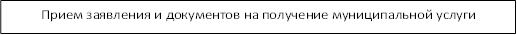 Глава Темиртауского городского поселенияВ.М.ГульняшкинВ администрацию Темиртауского городского поселения_____________________________________________________________________(должность, Ф.И.О. руководителя органа)В администрацию Темиртауского городского поселения_____________________________________________________________________(должность, Ф.И.О. руководителя органа)В администрацию Темиртауского городского поселения_____________________________________________________________________(должность, Ф.И.О. руководителя органа)От_____________________________________________________________________________(ФИО заявителя; наименование организации, должность руководителя, ИНН)От_____________________________________________________________________________(ФИО заявителя; наименование организации, должность руководителя, ИНН)От_____________________________________________________________________________(ФИО заявителя; наименование организации, должность руководителя, ИНН)Почтовый индекс, адрес, адрес электронной почты (при наличии)Почтовый индекс, адрес, адрес электронной почты (при наличии)телефонг.(Ф.И.О. физического лица)(подпись)(дата)г.(Ф.И.О. представителя юридического лица)(подпись)(дата)